Heaven, Part 2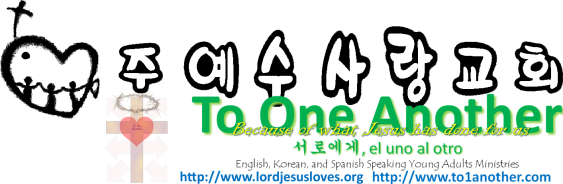 Pastor Yoo Nam Kang1Corinthians 15:22-24December 2, 20121Corinthians 15:22-24
22 Just as everyone dies because we all belong to Adam, everyone who belongs to Christ will be given new life. 23 But there is an order to this resurrection: Christ was raised as the first of the harvest; then all who belong to Christ will be raised when he comes back. 24 After that the end will come, when he will turn the Kingdom over to God the Father, having destroyed every ruler and authority and power.1. The third meaning of heaven – living as the temple of the living God1Corinthians 3:16
Don’t you realize that all of you together are the temple of God and that the Spirit of God lives in you?1Corinthians 6:19
Don’t you realize that your body is the temple of the Holy Spirit, who lives in you and was given to you by God? You do not belong to yourself,2Corinthians 4:4
Satan, who is the god of this world, has blinded the minds of those who don’t believe. They are unable to see the glorious light of the Good News. They don’t understand this message about the glory of Christ, who is the exact likeness of God.2Corinthians 4:7
We now have this light shining in our hearts, but we ourselves are like fragile clay jars containing this great treasure. This makes it clear that our great power is from God, not from ourselves.John 3:5
Jesus replied, “I assure you, no one can enter the Kingdom of God without being born of water and the Spirit.John 14:17, 19-20, 26
17 He is the Holy Spirit, who leads into all truth. The world cannot receive him, because it isn’t looking for him and doesn’t recognize him. But you know him, because he lives with you now and later will be in you. 19 Soon the world will no longer see me, but you will see me. Since I live, you also will live. 20 When I am raised to life again, you will know that I am in my Father, and you are in me, and I am in you. 26 But when the Father sends the Advocate as my representative—that is, the Holy Spirit—he will teach you everything and will remind you of everything I have told you.1John 2:6
Those who say they live in God should live their lives as Jesus did.2. The fourth meaning of heaven – thousand years of reignThree pictures of salvationPast (Salvation of the spirit)Ephesians 2:8
God saved you by his grace when you believed. And you can’t take credit for this; it is a gift from God.Present (Salvation of the soul)Philippians 2:12
Dear friends, you always followed my instructions when I was with you. And now that I am away, it is even more important. Work hard to show the results of your salvation, obeying God with deep reverence and fear.Future (Salvation of the body/flesh)2Timothy 4:18
Yes, and the Lord will deliver me from every evil attack and will bring me safely into his heavenly Kingdom. All glory to God forever and ever! Amen.1Corinthians 15:22-24
22 Just as everyone dies because we all belong to Adam, everyone who belongs to Christ will be given new life. 23 But there is an order to this resurrection: Christ was raised as the first of the harvest; then all who belong to Christ will be raised when he comes back. 24 After that the end will come, when he will turn the Kingdom over to God the Father, having destroyed every ruler and authority and power.John 15:4-5
4 Remain in me, and I will remain in you. For a branch cannot produce fruit if it is severed from the vine, and you cannot be fruitful unless you remain in me. 5 “Yes, I am the vine; you are the branches. Those who remain in me, and I in them, will produce much fruit. For apart from me you can do nothing.1John 2:27-28
27 But you have received the Holy Spirit, and he lives within you, so you don’t need anyone to teach you what is true. For the Spirit teaches you everything you need to know, and what he teaches is true—it is not a lie. So just as he has taught you, remain in fellowship with Christ. 28 And now, dear children, remain in fellowship with Christ so that when he returns, you will be full of courage and not shrink back from him in shame.3. The fifth meaning of salvation – Eternal Kingdom of GodLuke 16:22
Finally, the poor man died and was carried by the angels to be with Abraham. The rich man also died and was buriedLuke 23:42-43
42 Then he said, “Jesus, remember me when you come into your Kingdom.” 43 And Jesus replied, “I assure you, today you will be with me in paradise.”1Corinthians 15:22-24
22 Just as everyone dies because we all belong to Adam, everyone who belongs to Christ will be given new life. 23 But there is an order to this resurrection: Christ was raised as the first of the harvest; then all who belong to Christ will be raised when he comes back. 24 After that the end will come, when he will turn the Kingdom over to God the Father, having destroyed every ruler and authority and power.